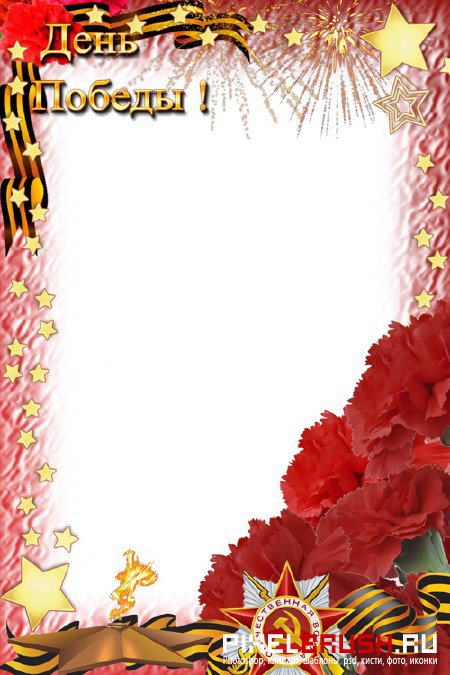 Родителям рекомендуется:Рассказать ребенку о том, какой праздник отмечается в нашей                   стране 9 мая и почему он называется "День Победы".              2. Рассказать о героях Великой Отечественной войны, рассмотрите                                        иллюстрации в книгах.               3. Вспомните, кто из ближайших родственников принимал                  участие в Великой Отечественной войне, рассмотрите                  иллюстрации в книжках, фотографии родственников.               4. Совместно с ребенком сходите к мемориалу в честь защитников  Родины.       5. Упражнение "Скажи по-другому" (учимся подбирать синонимы).Смелый - храбрый,отважный, геройский... 6. Упражнение "Скажи наоборот" (учимся подбирать антонимы).Смелый - трусливый.Враг - ...Мир - ...              7. Учимся подбирать однокоренные слова. Герой - геройский, героический, героизм...Защита - защитник, защищать, защищенный...              8. Словарная работа.                  Объясните ребенку значение слов и                  словосочетаний "подвиг", "победа",                   "героический поступок",                  "защитник", "ветеран".          9. Продолжаем знакомить ребенка с пословицами.             Объясните значение пословицы             "Мир строит, а война разрушает".          10. Ознакомление с художественной литературой.              Можно прочитать ребенку:              Л. Кассиль "Главное войско",               Н. Зенькович "Мальчишки в пилотках".           11. Ознакомление с музыкальными произведениями.               Послушать вместе с ребенком песни:"День Победы","Священная война".Побеседовать по содержанию текста.               Выучить рассказ и нарисовать.          Девятое мая – День Победы. Дети пришли к памятнику.           Это памятник павшим героям. Дети возлагают живые           цветы к памятнику. В этот день многие люди          возлагают живые цветы к вечному огню.               Вечером будет праздничный салют.                                                                                          